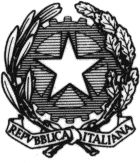 ISTITUTO DI ISTRUZIONE SUPERIORE STATALE“ ROSINA SALVO “- TRAPANISede: Via Marinella, 1 – 91100 TRAPANI – Tel 0923 22386 – Fax:0923 23505 -E-mail (PEC):tpis031005@pec.istruzione.it – E-mail (PEO):tpis031005@istruzione.it Codice meccanografico: TPIS031005 – C.F. 93072110815 - sito internet www.rosinasalvo.edu.it                                                                                                                   Allegato 2                    Scheda consegna mascherine FFP2  per alunni in auto-sorveglianza                                                                     A.S. 2021-2022                                          Plesso____________________Il collaboratore scolasticoIl Fiduciario di plessoGiornoClasseDocente I OraFirma Docente